Праздник осени «Волшебница осень»Дата проведения: 23.10.2014 годЦель: познакомить детей с культурой и традициями своего народа, устным народным творчеством (поговорки, пословицы, припевки, песни и т. д.)Задачи: - привлечь детей к выступлению на праздничном мероприятии; - совершенствовать двигательные умения и навыки; - воспитывать доброжелательные отношения и внимание друг к другу.Разновозрастная группа от 3 до 4,5 лет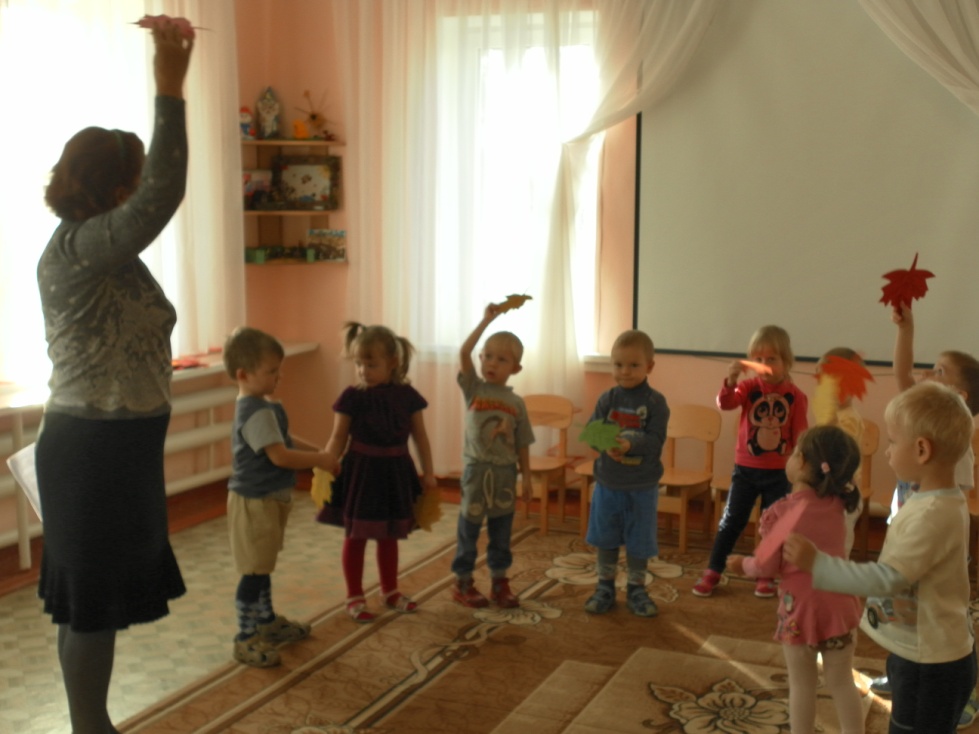 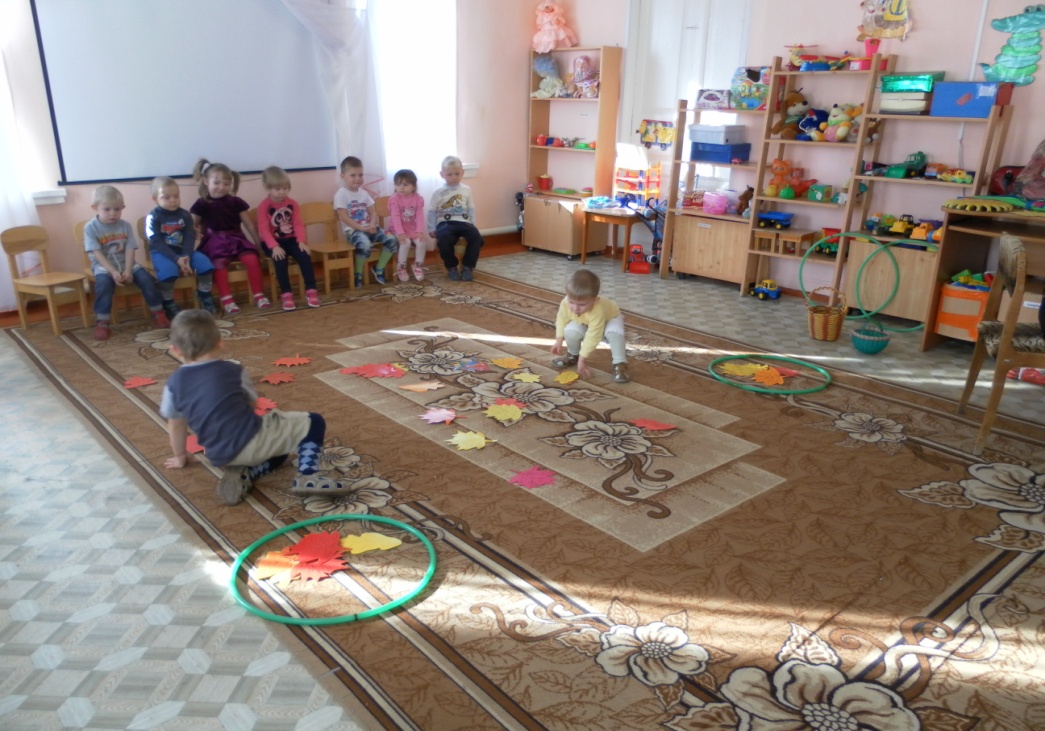 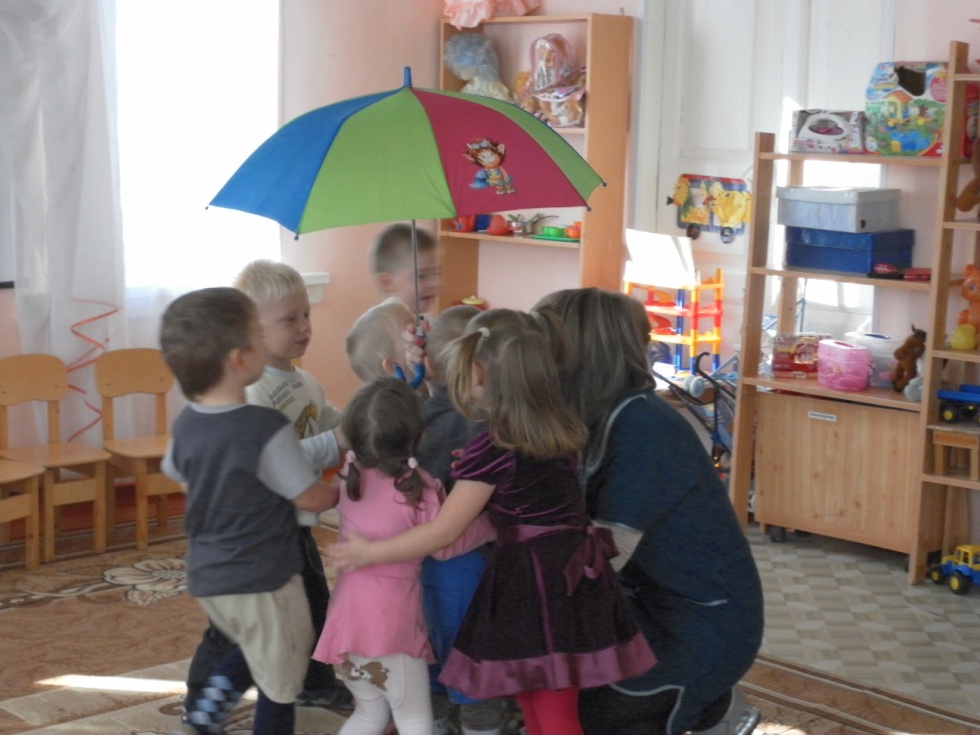 Разновозрастная группа от 4,5 до 5,5 лет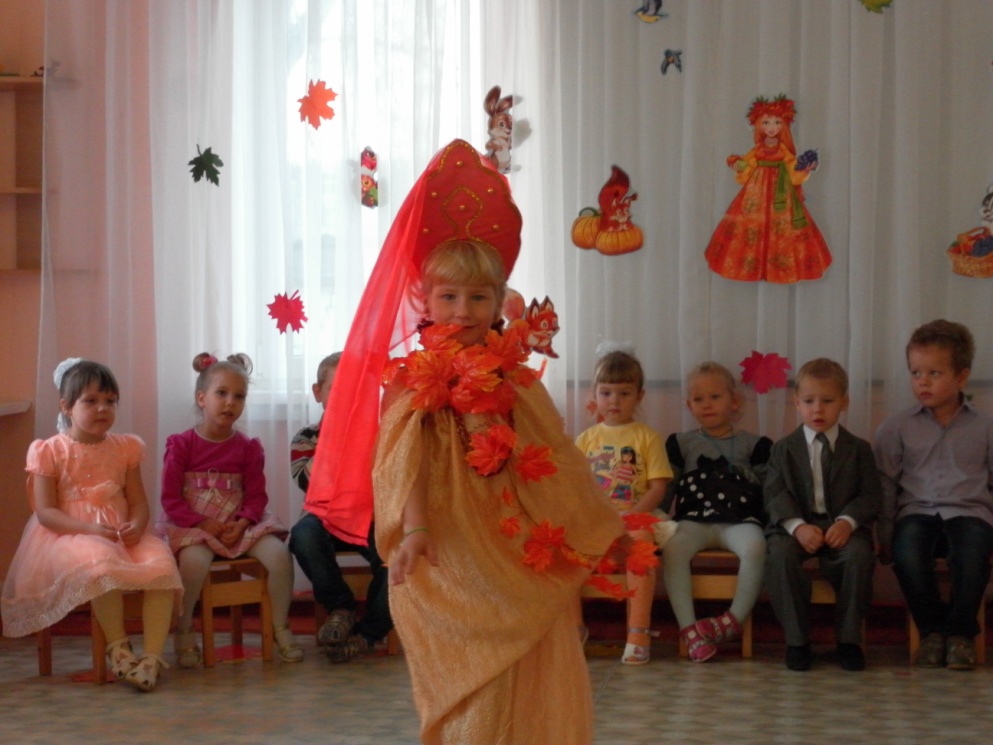 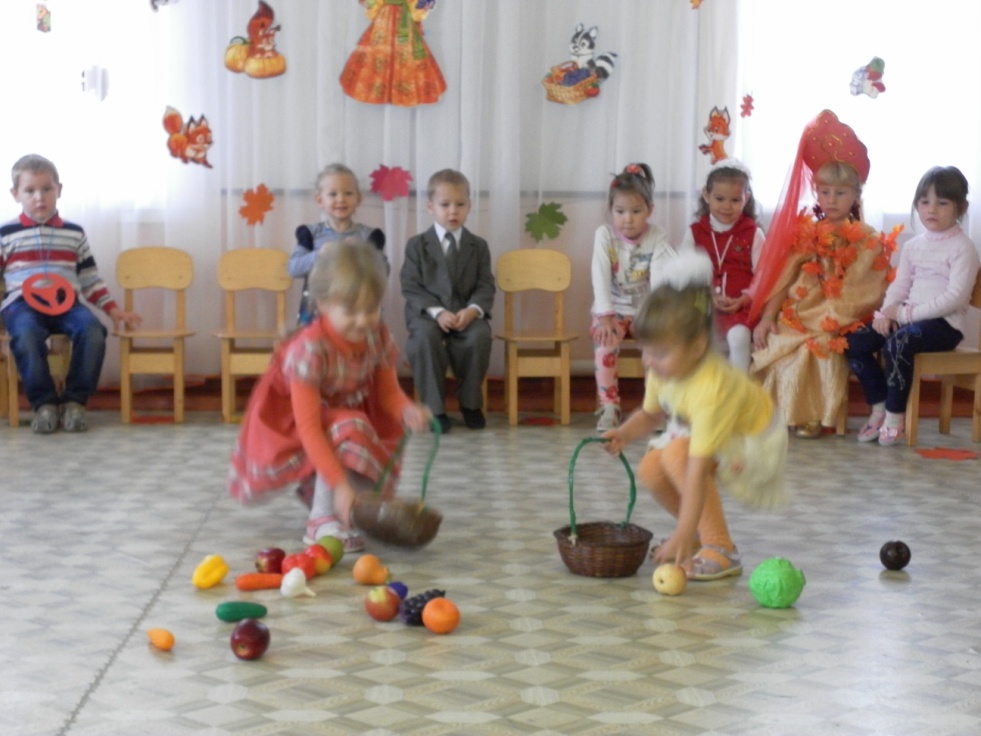 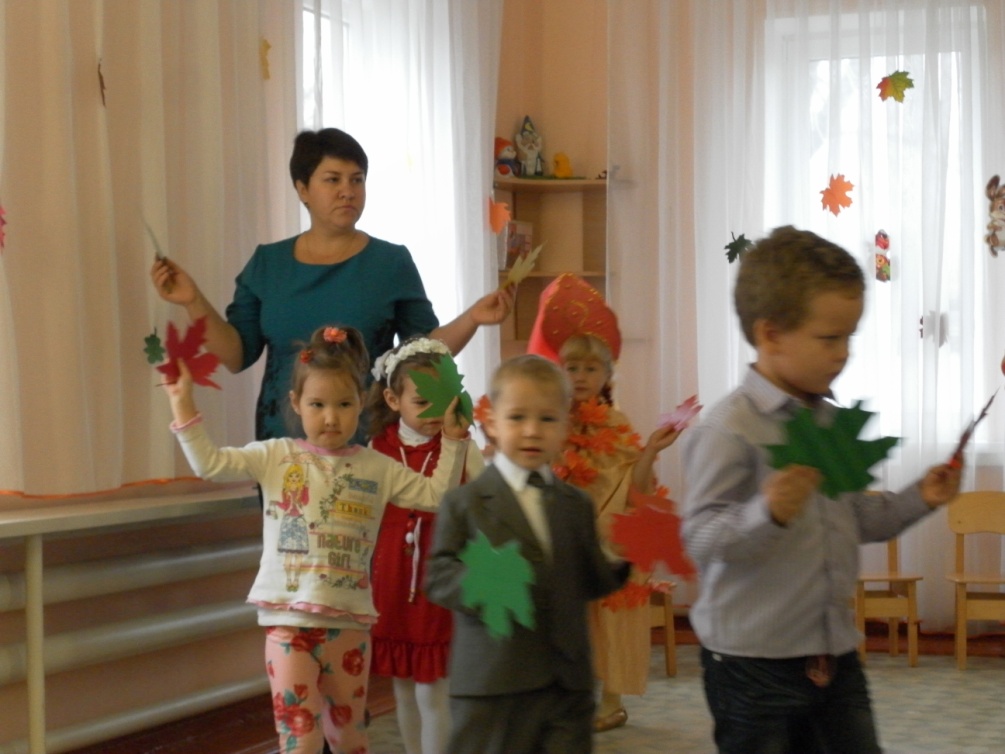 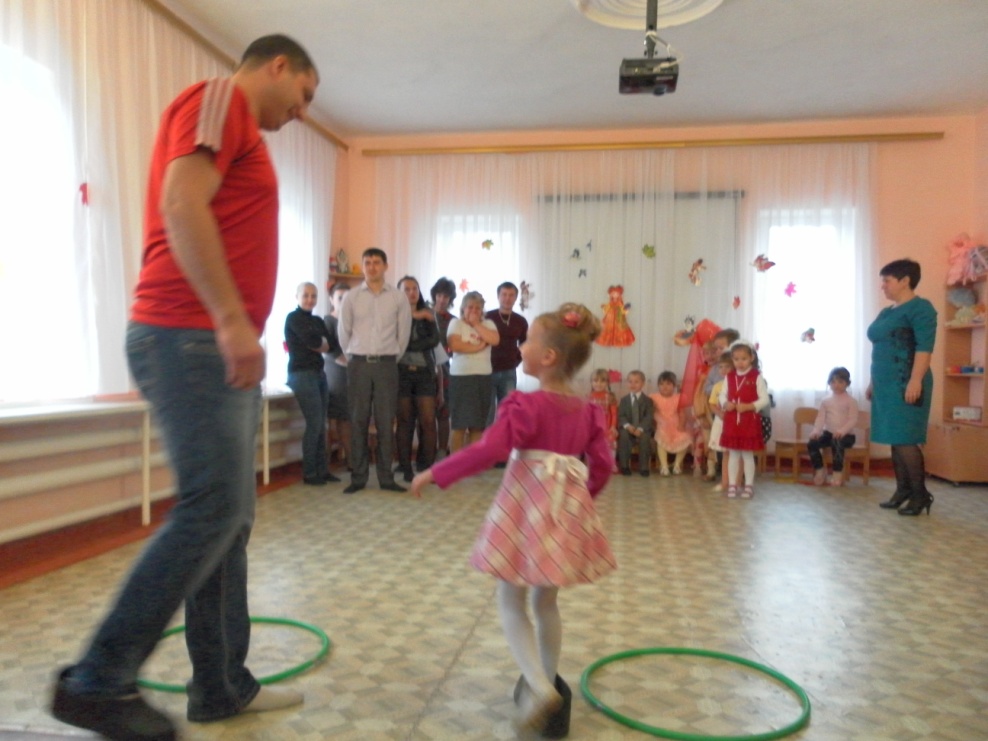 Разновозрастная группа от5,5 до 7 лет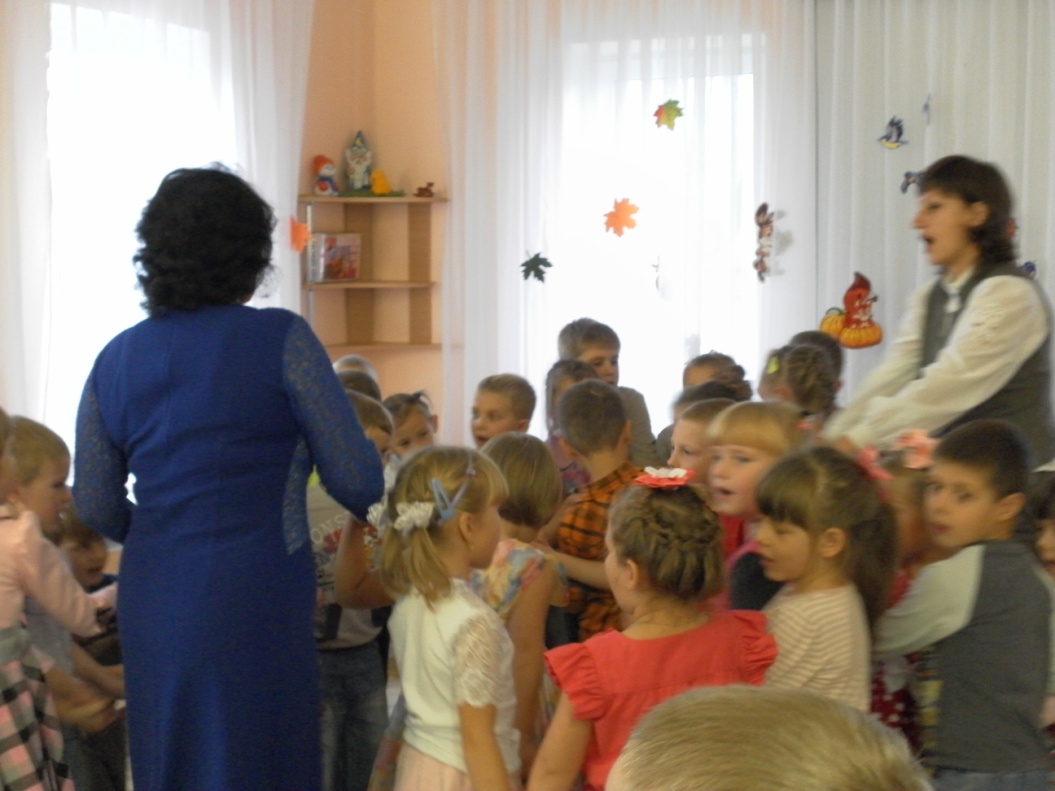 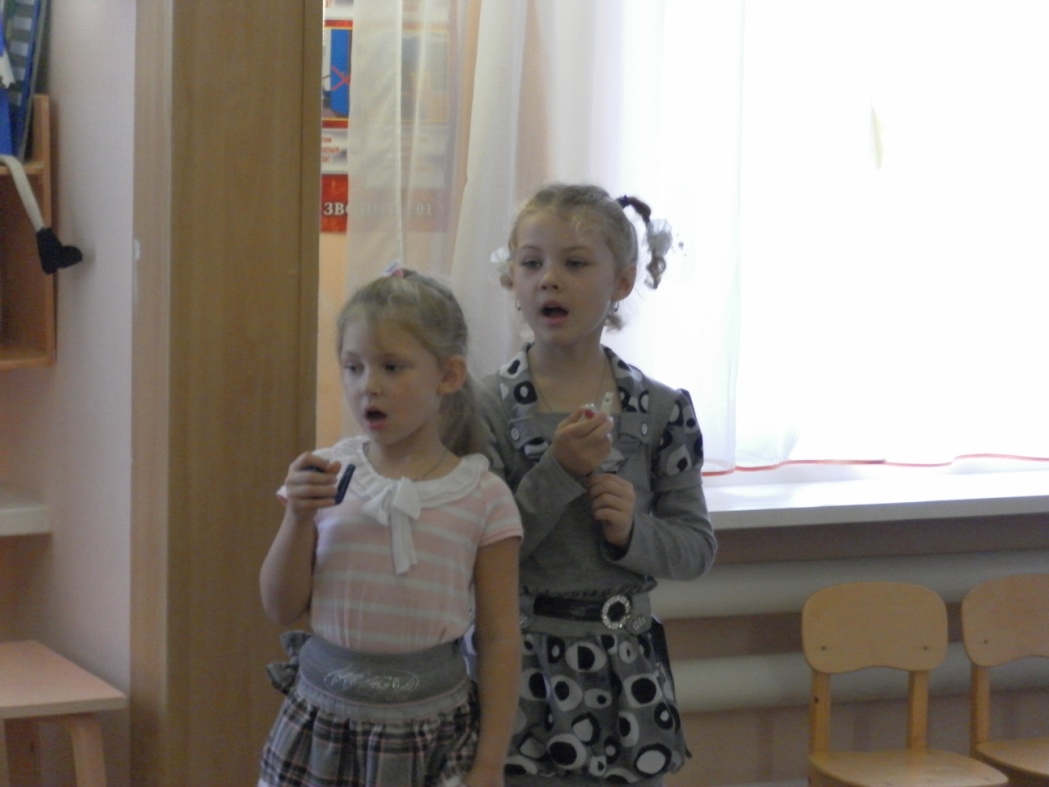 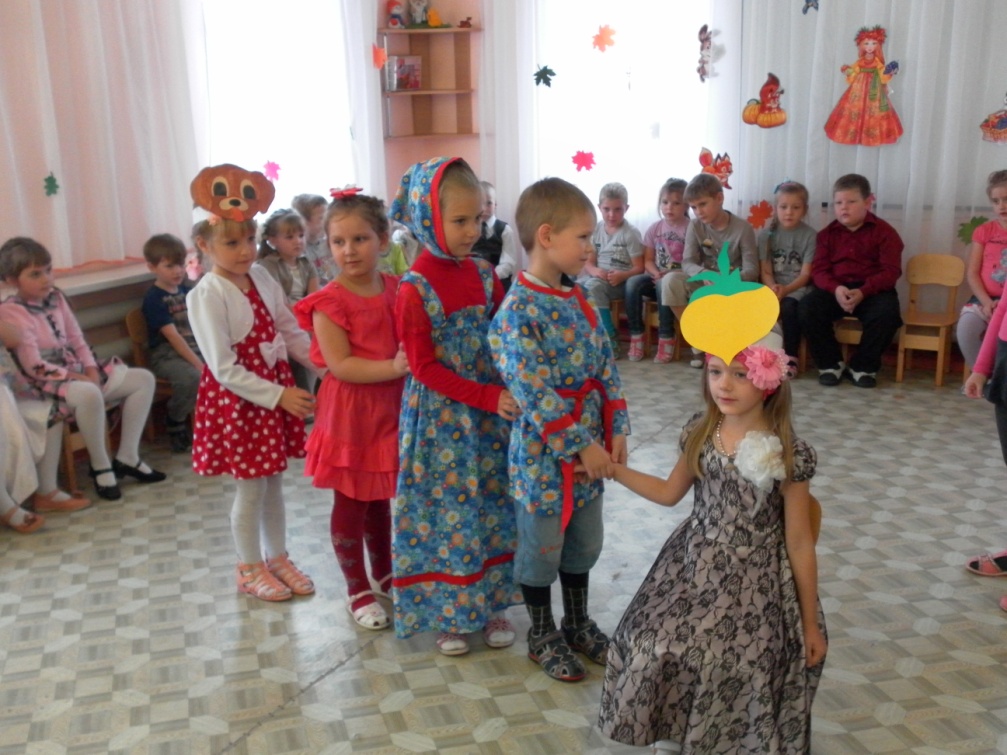 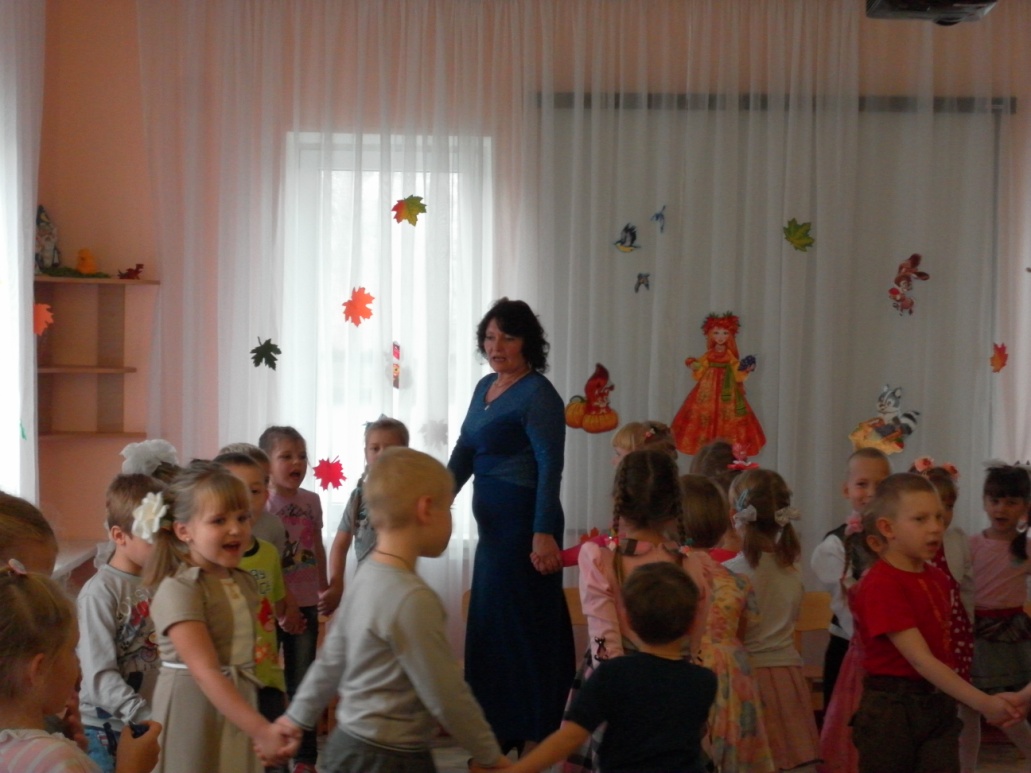 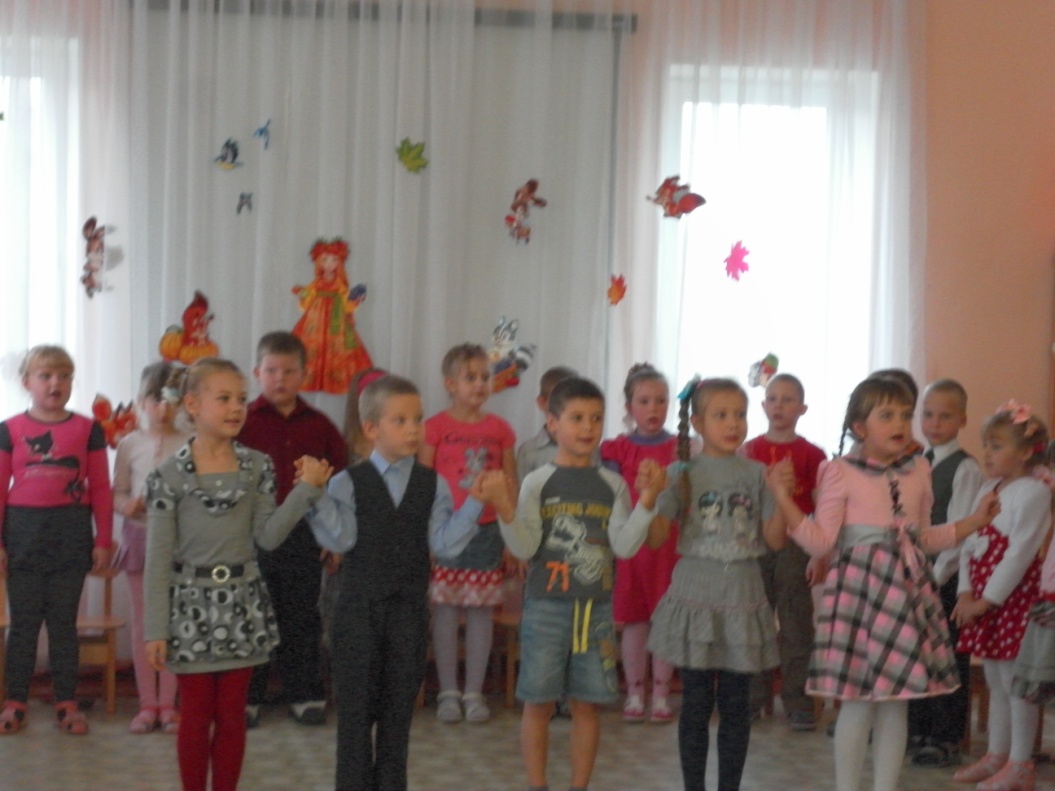 